وزارة التعليم العالي والبحث العلمي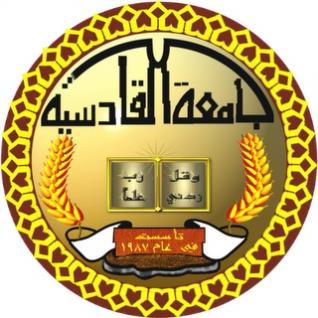 جامعــــــــــــــة القادســــــــــــــــــيةكليــــــــــــــــــة التربيــــــــــــــــــــــــةقســـــــم اللغــة العربيــــــــــــــــــــــةدلالة الحزن في المعلقاتبحث مقدم الى مجلس كلية التربية / قسم اللغة العربية كجزء من متطلبات نيل شهادة البكالوريوس في اللغة العربيةتقدمت به الطالبةهدى رحيم كريمإشرافم. د. علي عبد الحسين جبير1439هـ                                                                2018م